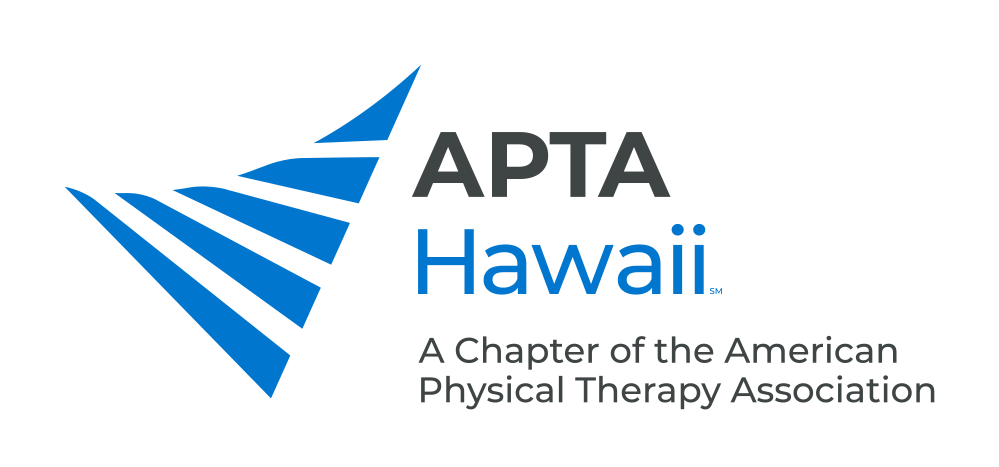 District Ambassador Program - Nomination FormI ________________________________________ (name), PT license number ___________, nominate_________________________________________(name), PT license number ___________ to be a District Ambassador for ______________________ (County/Island), ___________________ (date)Nominee’s place of work:	_____________________________________________________				_____________________________________________________Nominee’s contact info 	_____________________________________________________ (phone)				_____________________________________________________ (email)				_____________________________________________________ (address)I think that this person would be a strong candidate due to the following qualities:________________________________________________________________________________________________________________________________________________________________________________________________________________________________________________________________________________________________________________________________________________________________I certify this nomination:   	_______________________________________________ (signature)				_______________________________________________ (phone)				_______________________________________________ (email)Nomination due by December 31, 2022.  Please email your form to meynardpt@gmail.com